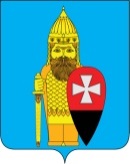 АДМИНИСТРАЦИЯ ПОСЕЛЕНИЯ ВОРОНОВСКОЕ В ГОРОДЕ МОСКВЕ ПОСТАНОВЛЕНИЕ05 апреля 2017 года № 50Об утверждении отчета об исполнении муниципальной Программы «Профилактика терроризма и экстремизма, а также минимизация последствий проявлений терроризма и экстремизма на территории поселения Вороновское на 2016 год»   В соответствии с частью 1 статьи 179 Бюджетного кодекса Российской Федерации Федеральными законами от 06 марта 2006 года № 35-ФЗ «О противодействии терроризму», от 25 июля 2002 года № 114-ФЗ «О противодействии экстремистской деятельности», Законом города Москвы от 06 ноября 2002 года № 56 «Об организации местного самоуправления в городе Москве», Уставом поселения Вороновское, в целях противодействия терроризму и экстремизму, защите жизни граждан, проживающих на территории поселения от террористических и экстремистских актов, а также предупреждения возникновения в общественных местах и жилом секторе ситуаций, представляющих опасность для жизни, здоровья, собственности граждан и повышения эффективности профилактики правонарушений, администрация поселения Вороновское постановляет:    1. Утвердить отчет об исполнении муниципальной программы «Профилактика терроризма и экстремизма, а также минимизация последствий проявлений терроризма и экстремизма на территории поселения Вороновское на 2016 год» (приложение).   2. Опубликовать настоящее Постановление в бюллетене «Московский муниципальный вестник» и разместить на официальном сайте администрации поселения Вороновское в информационно-телекоммуникационной сети «Интернет».   3. Контроль за исполнением настоящего Постановления возложить на заместителя главы администрации поселения Вороновское Тавлеева А.В. Глава администрациипоселения Вороновское                                                                                                   Е.П. Иванов 	Приложение к Постановлению администрации поселения Вороновское  от 05 апреля 2017 года № 50Отчет об исполнении муниципальной программы  «Профилактика терроризма и экстремизма, а также минимизации и (или) ликвидации последствий проявлений терроризма и экстремизма на территории поселения Вороновское на 2016 год»№ п/пНаименование мероприятийИсполнительСроки исполненияИсточник финансированияОбъем финансирования(руб)% выполнения1Информировать жителей  поселения Вороновское о порядке действий при угрозе возникновения террористических актов, посредством размещения информации на информационных стендах, на сайте поселения Вороновское.администрация поселения Вороновскоепостоянно в течение годабез финансирования002Приобретение плакатов, памяток для учреждений и организаций, расположенных на территории поселения Вороновское по антитеррористической тематикеадминистрация поселения Вороновскоев течение годабюджет поселения Вороновское200 000100%3Проводить тематические беседы в коллективах учащихся государственных образовательных школьных и дошкольных  учреждений, расположенных на территории поселения Вороновское, по действиям при возникновении террористических угроз и ЧСруководители образовательных учреждений1 раз в кварталбез финансирования004Обслуживание кнопки тревожной сигнализации (КТС) в здании администрации поселения Вороновскоеадминистрация поселения Вороновскоев течение годабюджетпоселения Вороновское51 000100%ИТОГО:251 000100%